Закшевский Владимир МихайловиExperience:Position applied for: ElectricianDate of birth: 19.02.1985 (age: 32)Citizenship: UkraineResidence permit in Ukraine: NoCountry of residence: UkraineCity of residence: SevastopolContact Tel. No: +38 (099) 717-65-10E-Mail: Vova9936@Imail.ruU.S. visa: NoE.U. visa: NoUkrainian biometric international passport: Not specifiedDate available from: 01.06.2009English knowledge: GoodMinimum salary: 2000 $ per monthPositionFrom / ToVessel nameVessel typeDWTMEBHPFlagShipownerCrewingElectrician26.02.2009-08.05.2009Ionian AssosDry Cargo39001434KinstownOmega LtdБлек Си СервисElectrician11.03.2008-22.11.2008SalmaDry Cargo30001500BassetereWaterloo Sipping Inc.СапсанElectrician05.01.2008-22.01.2008TatyanaBulk Carrier2000013300KinstownAl-Ghadeer Marine Shipping co.llcСи Лайн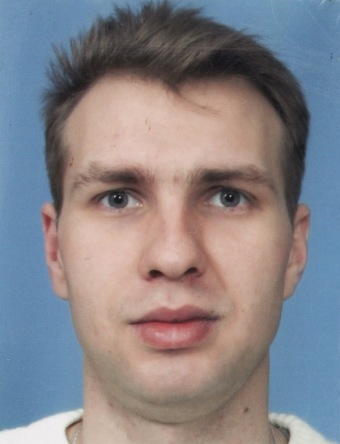 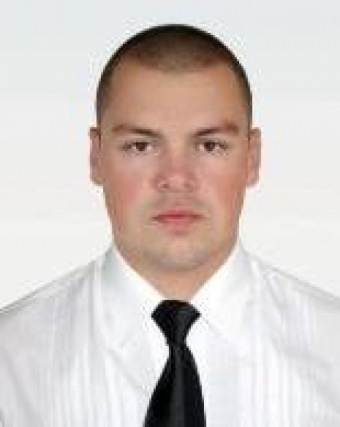 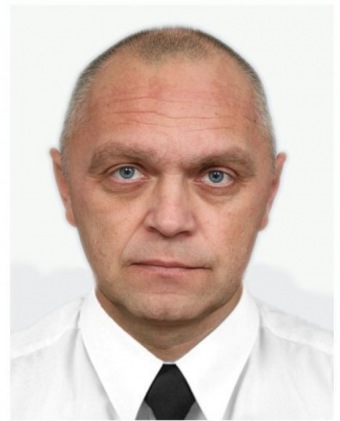 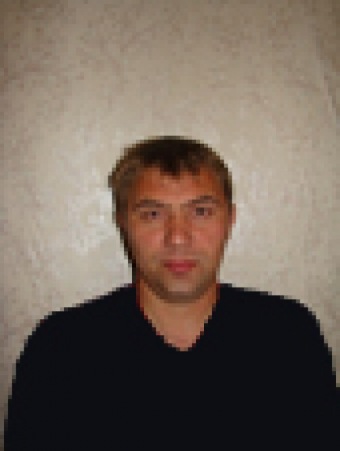 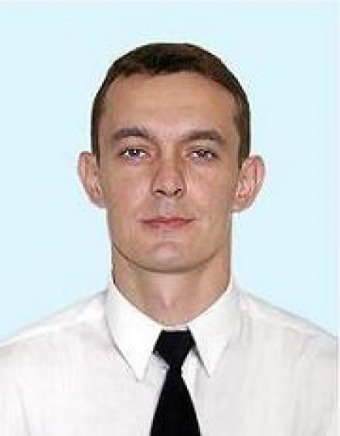 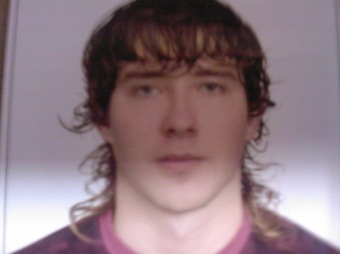 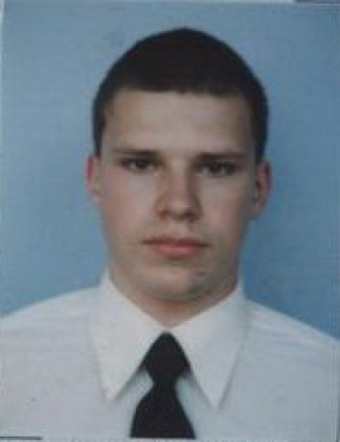 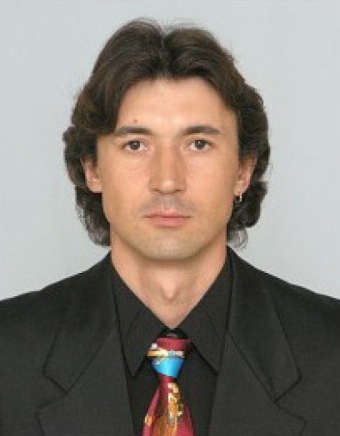 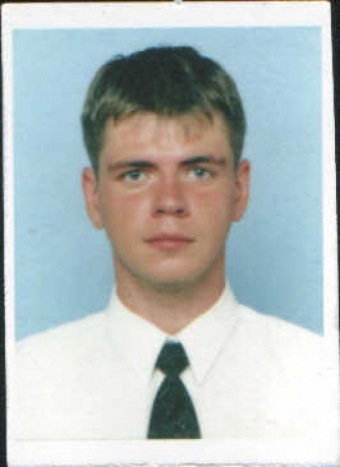 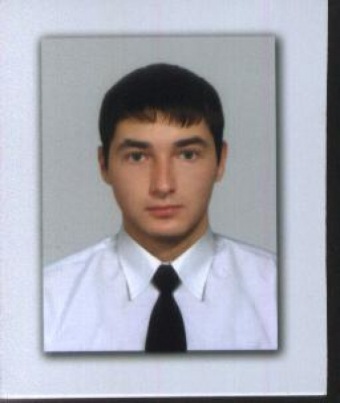 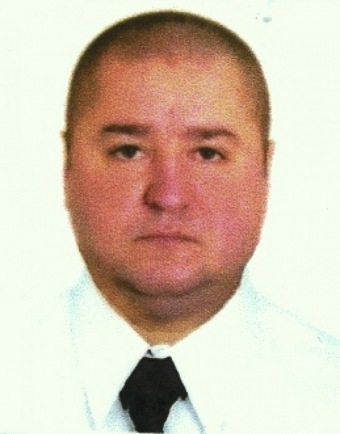 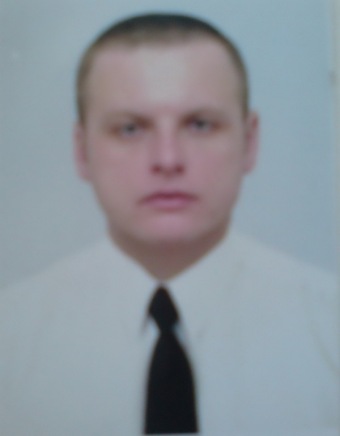 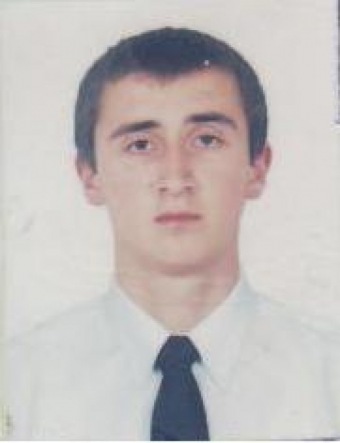 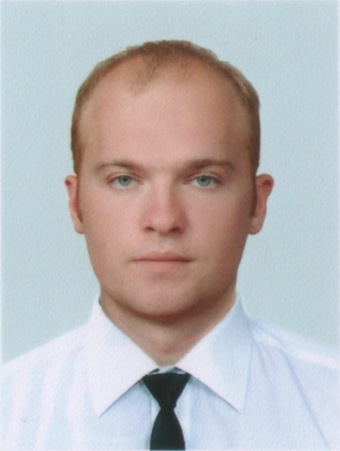 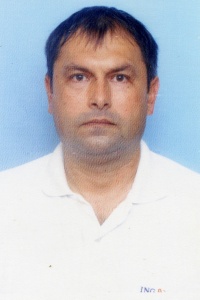 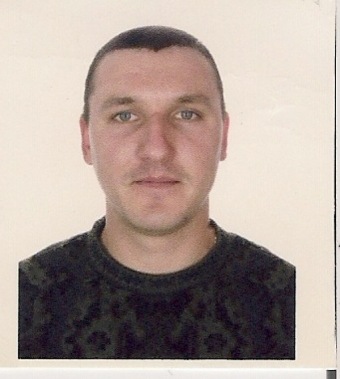 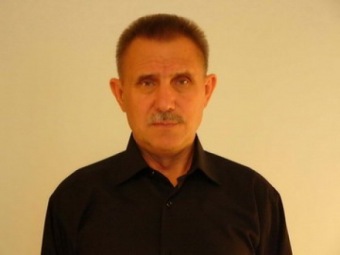 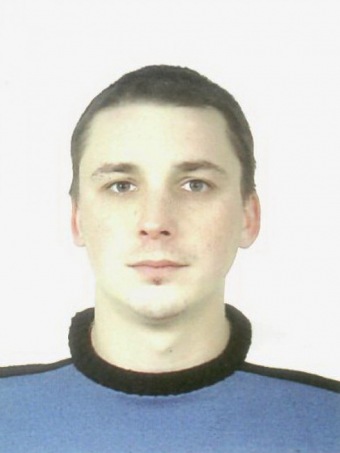 